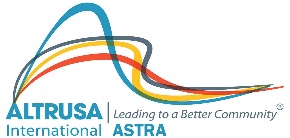 SOLICITUD PARA INFORMACIÓN DE ASTRA ALUMNIPara completar todo miembro ASTRA de 18 años o másque son o han sido miembros de un Club ASTRAMiembros y ex alumnos de ASTRA:¡Gracias por servir en su club ASTRA local, ya sea el año pasado o hace varios años! Esperamos que hayan disfrutado de las oportunidades de liderazgo y servicio brindadas por ASTRA. Continuamos expandiendo nuestro programa mundial ASTRA y buscamos su ayuda para crear una base de datos de exalumnos ASTRA. Esta base de datos nos permitirá mantenernos conectados con ustedes (solo periódicamente) y compartir grandes oportunidades para sus talentos e intereses, respetando su tiempo.Desde el servicio comunitario continúo a través de un club Altrusa en su comunidad, hasta ser asesorado por miembros Altrusa en su campo profesional, para otro capítulo en su vida, haberse divertido y compartido con otros voluntarios activos que se preocupan, y como ex alumnos de ASTRA, incluso trabajando para inspirar a los miembros más jóvenes del club ASTRA —han sido muchas oportunidades excelentes, así que les pedimos ayuda manteniéndonos en contacto periódico con ustedes. Fomentemos el servicio ASTRA. ¡Sigamos juntos marcando la diferencia en nuestras comunidades! Esperamos que consideres la membresía de Altrusa en un futuro no muy lejano. Por ahora, les deseamos lo mejor, grandes éxitos, y les invitamos a completar esta breve encuesta para luego enviarla (preferiblemente antes del 30 de mayo) por correo electrónico a altrusa@altrusa.org con una copia para los patrocinadores de su club ASTRA. ¡Gracias!Nombre_______________________________ Apellido:_____________________________________Dirección:Dirección:Dirección 2:Ciudad/Pueblo:Provincia / Estado:Código postal:País:Correo electrónico actual:Si su correo electrónico cambiará debido a la escuela o el trabajo, también proporcione su nueva dirección de correo electrónico:Teléfono móvil #:¿Cuál es la forma preferida de contactarlo? (marque cualquiera que corresponda):        ___Llamada telefónica       ___Mensaje de texto     ___Correo electrónico          ___Facebook      ___Aplicación de Recordatorio          ___Otro:Pertenezco(s) a un Club ASTRA en:___Escuela Superior         ____ colegio/universidad 	___ un entorno comunitarioNombre de su Club ASTRA:Nombre de la Escuela Superior o Universidad a la que asiste o de la que se graduó (si corresponde):Nombre de la Escuela Superior:Año de Graduación:Nombre Colegio/Universidad/Escuela Técnica:Año de Graduación:¿Tiene/tuvo su colegio/universidad un club ASTRA?__ Sí     __ No     __ No estoy seguroMás adelante este año:___Asistiré a un programa universitario o técnico de 2 añosNombre de la institución:___Asistiré a una universidad de 4 añosNombre de la universidad:___Cursaré una maestría, doctorado u otro programa de posgradoNombre de la universidad:___Me enlistaré para servir en el ejército___Estaré trabajandoCiudad/Estado donde trabajará:___No estoy seguro de lo que haré a continuación___Otro:La membresía de Altrusa está disponible para todos los hombres y mujeres de forma voluntaria. Les brinda oportunidades para construir una red personal y profesional, recibir orientación, desarrollar y practicar habilidades de liderazgo, crear proyectos impactantes, participar en el servicio comunitario práctico y facilitar un cambio significativo en las comunidades de todo el mundo. ___Podría estar interesado en convertirme en un miembro Altrusa. Por favor, que alguien de la organización se comunique conmigo para proporcionarme más información.___Confirmo que tengo al menos 18 años de edad y que acepto que la información de esta encuesta se archive en la base de datos de ASTRA Alumni, de Altrusa Internacional. Esa información de datos no será compartida con terceros. Entiendo que recibiré un correo electrónico de Altrusa International con una contraseña para acceder a mi información de contacto personal para actualizarla según sea necesario, y que Altrusa solo se comunicará conmigo periódicamente y tendré derecho a optar por no recibir correos electrónicos futuros.Fecha: